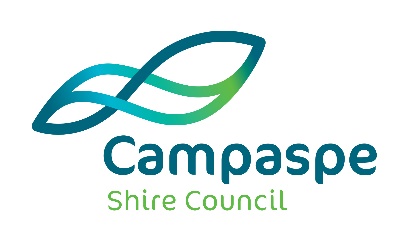 Request for thePreparation of a Section 173 AgreementPlanning DepartmentPlanning & Environment Act 1987PermitPermitPermitDeclarationDeclarationDeclarationLand Owner SignatureLand Owner SignatureThis form must be signedRemember it is against the law to provide false or misleading informationI declare that the above information is true and correct and that no planning permit is required. LodgementLodgementLodge the completed and signed form.For help or more informationMail:Shire of CampaspeECHUCA VIC 3564In Person: If you wish to submit the application in person please call on the number below to arrange an appointment time to meet with a Planning Officer.Telephone:  Planning Department (03) 5481 2200 and Fax: (03) 5481 2290Email: shire@campaspe.vic.gov.auWebsite: www.campaspe.vic.gov.au